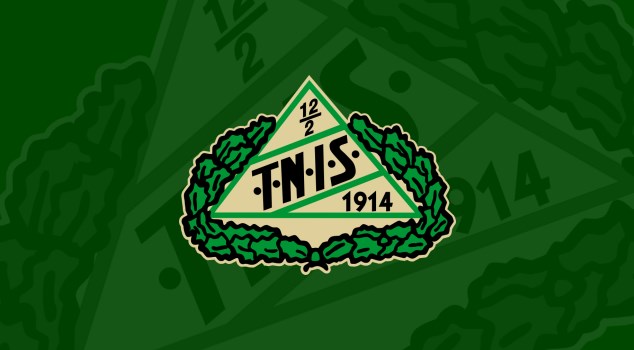 PROTOKOLL FRÅN FÖRÄLDRAMÖTET DEN 25 FEBRUARI 2020Fakta om P06-lagetLaget består idag av 25 killar, varav är 2 stycken är födda -07 och 5 stycken är födda 05. Laget har tre tränare, Per-Ola ”Peo” Nilsson, Fredrik Wahlqvist och Ronnie Svensson.På matcher har även Safa Ghazi Shabo erbjudit sig att hjälpa till som tränare.Killarna spelar i 9-mannalag, där matchlängden är 3x25 minuter och storlek på boll är nr 5. MatchuppläggP06 kommer att ha två lag i samma serie för att killarna ska få möjlighet att spela match varje vecka. I båda lagen kommer spelarna att blandas, från match till match, för att laget ska behålla ”Vi-känslan” dvs att killarna är ETT lag.Till varje match kommer tränarna att kalla 12-13 killar. Ibland blir killarna kallade till två matcher, detta för att laget ska ha full bemanning. Till varje match har även tränarna möjlighet att kalla 3 stycken spelande -05:or.FotbollscupLaget har tankar på att spela någon cup i slutet på sommaren under förutsättning att restriktioner kring Covid-19 har hävts.Lagets ambition är, som alltid, att ALLA killar får vara med. Det skapar både glädje och kamratskap. Men om detta ska vara möjligt behöver laget, tillsammans, tjäna ihop pengar till sin lagkassa (se punkt Aktiviteter till lagkassan)FöräldragruppLaget har en föräldragrupp som försöker bistå med aktiviteter som underlättar för tränarna, skapar lagstärkande aktiviteter för killarna och bidrar till pengar i lagkassan.I dagsläget består föräldragruppen av Camilla Palffy (Filip P), Maria Rengman Nilsson (Theodor) och Linda Berg (Samuel). Fler föräldrar får gärna vara med!Aktiviteter till lagkassanPågående aktivitet är JOKERLOTTERIET där killarna har fått 4-5 nummer att sälja senast den 20 april (Se separat dokument under fliken lagkassa). Laget tjänar 5000 kr på denna aktivitet.På föräldramötet diskuterades olika aktiviteter för att tjäna pengar till lagkassan.Maria skulle kolla upp Polkagrisförsäljning. Tyvärr krävdes det en alltför hög försäljningssiffra för att hon trodde att det skulle vara möjligt för laget att prestera.Andra förslag på aktiviteter för att tjäna pengar till lagkassan mottages tacksamt. Vi måste tillsammans hjälpas åt om killarna ska ha möjlighet att vara med på cuper och andra aktiviteter.När killarna får spela matcher igen kommer vi även kunna sälja kaffe + fika på våra egna hemmamatcher. Vi får själva fixa med kaffe och baka enligt lista Fikaförsäljning (listan kommer att finnas under dokument). Detta är ett enkelt sätt att få in pengar till lagkassan.Föräldragruppen vill ta tillfället i akt och påminna ALLA föräldrar om att det inte är några enstaka föräldrars engagemang som bidrar till att killarna har möjlighet att delta på cuper och andra aktiviteter. Vi måste göra detta tillsammans! Även om du inte kan, vill eller har möjlighet att vara med i Föräldragruppen så behöver du bidra med din tid och engagemang vid vissa aktiviteter.Det ger även oss föräldrar möjlighet att lära känna varandra Andra lagaktiviteterVi i Föräldragruppen hade som mål att göra någon lagstärkande aktivitet med killarna innan säsongen drog igång. Med tanke på rådande läge kring Covid-19 har vi bestämt att flytta fram denna aktivitet.SponsringHar du möjlighet att sponsra laget? Eller känner du någon annan som har möjlighet?Tanken är att laget genom sponsring ska kunna ge killarna möjlighet att köpa klubboverall till en reducerad peng. För att detta ska vara möjligt behöver laget tre sponsorer och i dagsläget har vi två sponsorer, Best Bemanning och IATEK. Avtal gällande SPONSORERBJUDANDE finns som bilaga till detta protokoll.Självklart tar laget emot både mindre och större sponsorintäkter om någon vill bidra. Laget är tacksamt för alla inkomster Vid tangenternaMaria Rengman NilssonBilaga 1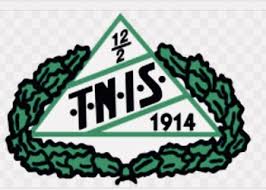 